Bydgoszcz, 1 lipca 2021 r.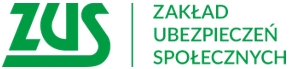 Informacja prasowaRuszył nabór wniosków o 300+Nabór wniosków o 300+ na wyprawkę szkolną dla ucznia właśnie się rozpoczął. Wnioski można składać do 30 listopada wyłącznie online. Świadczenia będą wypłacane wyłącznie na rachunki bankowe.Od 1 lipca świadczenie 300+ przysługujące w ramach rządowego programu „Dobry start” jest obsługiwane i wypłacane przez ZUS. Wnioski o tzw. 300+ dla ucznia na rok szkolny 2021/2022 można składać tylko elektronicznie – za pomocą Platformy Usług Elektronicznych (PUE) ZUS, portalu Emp@tia lub bankowości elektronicznej. Na wniosku – oprócz innych danych – należy podać: numer rachunku bankowego, adres mailowy oraz numer telefonu. Te dane będą potrzebne do kontaktu w sprawie wniosku 
i ewentualnie do założenia profilu na portalu Platformy Usług Elektronicznych (PUE) ZUS.Osoby, które złożą wniosek o 300+ dla ucznia przez bankowość elektroniczną lub portal Emp@atia będą miały automatycznie założony swój profil na PUE ZUS. Informacje na temat wniosku i jego obsługi będą tylko na portalu PUE ZUS. Tam również będzie korespondencja w sprawie wniosku np. wezwanie do jego uzupełnienia lub dosłania załączników,  a także  informacja o przyznaniu świadczenia czy decyzja odmawiająca przyznania świadczenia – informuje Krystyna Michałek, regionalny rzecznik prasowy ZUS województwa kujawsko-pomorskiego.Klienci mogą liczyć na naszą pomoc w założeniu profilu na PUS ZUS i poprawnym wypełnieniu wniosku o 300+. Jednocześnie chciałabym przestrzec, że pracownicy ZUS nie będą chodzić po domach, zachęcać do złożenia wniosku czy założenia profilu na PUE. Wszelkie tego typu działania są nielegalne i zapewne będą inicjowane przez oszustów - przestrzega Krystyna Michałek. Pomoc można uzyskać bezpośrednio w każdej placówce ZUS. Ruszyły także mobilne punkty wparcia w placówkach Poczty Polskiej i KRUS. Pracownicy Zakładu będą także w razie potrzeby pełnić dyżury w wybranych jednostkach terenowych urzędów miasta, gminy, MOPS i GOPS – dodaje rzeczniczka."Zakład Ubezpieczeń Społecznych, Poczta Polska oraz Kasa Rolniczego Ubezpieczenia Społecznego podpisali listy intencyjne, dzięki którym w wybranych placówkach Poczty oraz KRUS możliwe będzie uzyskanie pomocy w złożeniu wniosku o tzw. świadczenie 300+. Zainteresowanym pomagać będą pracownicy ZUS" – mówi prof. Gertruda Uścińska, prezes ZUS.Krystyna Michałekregionalny rzecznik prasowy ZUSw województwie kujawsko-pomorskim